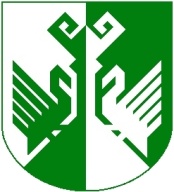 от 08 июня 2020 года № 198Об утверждении Административного регламентапо предоставлению муниципальной услуги« Выдача градостроительного плана земельного участка» на территории Сернурского муниципального районаНа основании Федерального закона от 27 июля 2010 г. № 210-ФЗ
«Об организации предоставления государственных и муниципальных услуг», Градостроительного кодекса Российской Федерации, руководствуясь Правилами разработки и утверждения административных регламентов предоставления государственных услуг, утвержденных постановлением Правительства Российской Федерации от 16 мая 2011 г. № 373, Уставом Сернурского муниципального района Республики Марий Эл администрация Сернурского муниципального района Республики Марий Эл постановляет:1. Утвердить прилагаемый Административный регламент по предоставлению муниципальной услуги «Выдача градостроительного плана земельного участка» на территории Сернурского муниципального района.2. Признать утратившим силу постановление администрации Сернурского муниципального района Республики Марий Эл от 30 марта 2020 года № 110 «Об утверждении административного регламента предоставления муниципальной услуги «Выдача градостроительного плана земельного участка».3. Контроль за исполнением настоящего постановления оставляю за собой.4. Настоящее постановление подлежит официальному опубликованию (обнародованию) и вступает в силу после его официального опубликования (обнародования).Глава администрации      Сернурского муниципального района                                                         А. КугергинКалинин С.И.(883633)9-89-72СОГЛАСОВАНО:Руководитель одела организационно-правовой работы и кадров администрации                                        		С.Э. Садовина		08.06.2020 г.АДМИНИСТРАТИВНЫЙ РЕГЛАМЕНТПРЕДОСТАВЛЕНИЯ МУНИЦИПАЛЬНОЙ УСЛУГИ«ВЫДАЧА ГРАДОСТРОИТЕЛЬНОГО ПЛАНА ЗЕМЕЛЬНОГО УЧАСТКА» НА ТЕРРИТОРИИ СЕРНУРСКОГО МУНИЦИПАЛЬНОГО РАЙОНАI. Общие положенияПредмет регулирования1. Административный регламент предоставления муниципальной услуги «Выдача градостроительного плана земельного участка» на территории Сернурского муниципального района (далее - административный регламент) разработан в целях повышения качества, открытости и доступности предоставления муниципальной услуги «Выдача градостроительного плана земельного участка» (далее - муниципальная услуга).2. Настоящий административный регламент устанавливает стандарт предоставления муниципальной услуги, состав, последовательность и сроки выполнения административных процедур, требования к порядку их выполнения, формы контроля за исполнением административного регламента, досудебный (внесудебный) порядок обжалования решений и действий (бездействия) администрации Сернурского муниципального района (далее - Администрация), должностных лиц Администрации, муниципальных служащих, многофункционального центра предоставления государственных и муниципальных услуг (далее - МФЦ), работников МФЦ, а также организаций, осуществляющих функции по предоставлению муниципальной услуги, их работников.3. Основные понятия в настоящем административном регламенте используются в том же значении, в котором они приведены в Федеральном законе от 27 июля 2010 г. № 210-ФЗ «Об организации предоставления государственных и муниципальных услуг» (далее - Федеральный закон), Градостроительном кодексе Российской Федерации и иных нормативных правовых актах Российской Федерации и Республики Марий Эл.Круг заявителей4. Заявителями являются правообладатели земельного участка, иные лица в соответствии с частью 1.1. статьи 57.3 Градостроительного кодекса Российской Федерации (за исключением государственных органов и их территориальных органов, органов государственных внебюджетных фондов и их территориальных органов, органов местного самоуправления) либо их уполномоченные представители, обратившиеся с заявлением в Администрацию по месту нахождения земельного участка с запросом о предоставлении муниципальной услуги, в том числе в порядке, установленном статьей 15.1 Федерального закона, выраженным в устной, письменной или электронной форме (далее - заявители).Требования к порядку информирования о предоставлениимуниципальной услуги5. Информация по вопросам предоставления муниципальной услуги сведений о ходе предоставления указанных услуг предоставляются заявителям:при непосредственном обращении гражданина в Администрацию;посредством телефонной связи;посредством ответов на письменные обращения граждан;путем размещения информации на информационных стендах, оборудованных непосредственно в месте предоставления муниципальной услуги;путем публикации информации на официальном сайте Администрации информационно-телекоммуникационной сети «Интернет» http://mari-el.gov.ru/sernur/Pages/main.aspx (далее – официальный сайт), в федеральной государственной информационной системе «Единый портал государственных и муниципальных услуг (функций)» (www.gosuslugi.ru) (далее - ЕПГУ), в информационной системе «Портал государственных и муниципальных услуг Республики Марий Эл» (далее – Региональный портал);в МФЦ.К данной информации относится:исчерпывающий перечень документов, необходимых для предоставления муниципальной услуги, требования к оформлению указанных документов, а также перечень документов, которые заявитель вправе представить по собственной инициативе;круг заявителей;срок предоставления муниципальной услуги;результаты предоставления муниципальной услуги, порядок представления документа, являющегося результатом предоставления муниципальной услуги;исчерпывающий перечень оснований для приостановления или отказа в предоставлении муниципальной услуги;информация о праве заявителя на досудебное (внесудебное) обжалование действий (бездействия) и решений, принятых (осуществляемых) в ходе предоставления муниципальной услуги;формы заявлений (уведомлений, сообщений), используемые при предоставлении муниципальной услуги.Информирование (консультирование) заявителей в случае непосредственного обращения граждан в Администрацию, посредством телефонной связи и ответов на письменные обращения граждан осуществляется специалистом Администрации, ответственным за данное информирование (консультирование).При личном обращении заявителя в Администрацию и при ответах на телефонные звонки специалист Администрации должен представиться, указать фамилию, имя и отчество (при наличии), сообщить занимаемую должность, дать подробный ответ в вежливой (корректной) форме на заданный заявителем вопрос.Письменные обращения граждан по вопросам предоставления муниципальной услуги и услуг, которые являются необходимыми и обязательными для предоставления муниципальной услуги, сведений о ходе предоставления указанных услуг рассматриваются в соответствии с Федеральным законом от 2 мая 2006 г. № 59-ФЗ «О порядке рассмотрения обращений граждан Российской Федерации».6. Справочная информация размещается: на официальном сайте;в федеральных государственных информационных системах «Федеральный реестр государственных и муниципальных услуг (функций)» (далее - федеральный реестр) и на ЕПГУ;на Региональном портале;на информационных стендах в местах предоставления муниципальной услуги;в МФЦ.К справочной информации относится следующая информация:место нахождения и графики работы Администрации, государственных и муниципальных органов и организаций, обращение в которые необходимо для получения муниципальной услуги, а также МФЦ;справочные телефоны организаций, участвующих в предоставлении муниципальной услуги, в том числе номер телефона-автоинформатора;адреса официального сайта, а также электронной почты и (или) формы обратной связи Администрации.Ответственным лицом, обеспечивающим в установленном порядке размещение и актуализацию справочной информации в соответствующем разделе федерального реестра и на официальном сайте, является главный специалист администрации Сернурского муниципального района Мустаева Надежда Викторовна.Заявитель вправе получить указанную информацию на официальном сайте, по телефону, посредством почтовой связи (в том числе электронной), а также путем личного обращения к сотрудникам Администрации.7. Информация по вопросам предоставления муниципальной услуги, сведений о ходе предоставления указанных услуг, а также справочная информация предоставляется Администрацией бесплатно.II. Стандарт предоставления муниципальной услугиНаименование муниципальной услуги8. Наименование муниципальной услуги «Выдача градостроительного плана земельного участка» на территории Сернурского муниципального района.Наименование органа, предоставляющегомуниципальную услугу9. Муниципальная услуга предоставляется администрацией Сернурского муниципального района.Запрещается требовать от заявителя осуществления действий, в том числе согласований, необходимых для получения муниципальной услуги и связанных с обращением в иные государственные органы, органы местного самоуправления, организации, за исключением получения услуг и получения документов и информации, предоставляемых в результате предоставления таких услуг, включенных в перечни, утвержденные решением Собрания депутатов.Описание результата предоставления муниципальной услуги10. Результатом предоставления муниципальной услуги является направление (выдача) заявителю одного из следующих документов:1) градостроительного плана земельного участка;2) уведомления об отказе в выдаче градостроительного плана земельного участка.Срок предоставления муниципальной услуги11. Срок предоставления муниципальной услуги составляет 14 рабочих дней со дня поступления заявления о предоставлении муниципальной услуги.Сроки прохождения отдельных административных процедур (действий) указаны в разделе III настоящего административного регламента.Срок приостановления предоставления муниципальной услуги не предусмотрен законодательством Российской Федерации.Срок выдачи (направления) документов, являющихся результатом предоставления муниципальной услуги составляет 1 рабочий день со дня регистрации градостроительного плана земельного участка или уведомления об отказе в выдаче градостроительного плана земельного участка.Нормативные правовые акты, регулирующие предоставление муниципальной услуги12. Перечень нормативных правовых актов, регулирующих предоставление муниципальной услуги (с указанием реквизитов и источников официального опубликования), размещается на официальном сайте, на ЕПГУ, Региональном портале и в федеральном реестре, а также на информационном стенде.Исчерпывающий перечень документов, необходимых в соответствии с нормативными правовыми актамидля предоставления муниципальной услуги и услуг, которыеявляются необходимыми и обязательными для предоставлениямуниципальной услуги, подлежащих представлениюзаявителем, способы их получения заявителем,в том числе в электронной форме, порядоких представления13. Услуги, которые являются необходимыми и обязательными для предоставления муниципальной услуги, отсутствуют.14. Для получения муниципальной услуги заявителем представляются следующие документы:заявление о выдаче градостроительного плана земельного участка в 2 экземплярах, которое оформляется по форме согласно приложению № 1 к настоящему Административному регламенту (далее - заявление);копии документов, удостоверяющих личность заявителя либо его представителя;документы, подтверждающие полномочия представителя.Копии указанных документов должны быть надлежащим образом заверены либо при предоставлении копий указанных документов необходимо предъявлять их оригиналы.15. Заявление о выдаче градостроительного плана земельного участка может быть направлено в Администрацию в форме электронного документа, подписанного электронной подписью, или подано заявителем через МФЦ.16. Получение заявителем документов, необходимых в соответствии с нормативными правовыми актами для предоставления муниципальной услуги, осуществляется способами, предусмотренными законодательством Российской Федерации.17. Заявление заявителя и прилагаемые к нему документы могут быть представлены на бумажном носителе лично или посредством почтового отправления либо в форме электронного документа, подписанного электронной подписью, с использованием ЕПГУ, Регионального портала или посредством МФЦ.Исчерпывающий перечень документов,необходимых в соответствии с нормативными правовымиактами для предоставления муниципальной услуги, которыенаходятся в распоряжении государственных органов, органовместного самоуправления и иных органов, участвующихв предоставлении государственных или муниципальных услуг,и которые заявитель вправе представить, а также способыих получения заявителями, в том числе в электроннойформе, порядок их представления18. Для предоставления муниципальной услуги Администрация запрашивает следующие документы, которые находятся в распоряжении государственных органов, органов местного самоуправления и иных органов, участвующих в предоставлении государственных или муниципальных услуг:правоустанавливающие документы на земельный участок;правоустанавливающие документы на объект капитального строительства (в случае его наличия на земельном участке);информация о технических условиях подключения объектов капитального строительства к сетям инженерно-технического обеспечения (водоснабжения, водоотведения, электроснабжения, газоснабжения, теплоснабжения);выписка из Единого государственного реестра юридических лиц (для юридических лиц);выписка из Единого государственного реестра индивидуальных предпринимателей;выписка из Единого государственного реестра прав на недвижимость;выписка из Единого государственного реестра объектов культурного наследия (памятников истории и культуры) народов Российской Федерации.Указанные в пункте 18 настоящего Административного регламента документы запрашиваются Администрацией в государственных органах и органах местного самоуправления, уполномоченных организациях, в распоряжении которых находятся указанные документы, если заявитель не представил указанные документы самостоятельно.19. Заявитель вправе представить указанные документы по собственной инициативе. Непредставление заявителем указанных документов не является основанием для отказа заявителю в предоставлении услуги.Непредставление (несвоевременное представление) органом или организацией по межведомственному запросу документов и информации, указанных в пункте 18 настоящего административного регламента, в Администрацию, не может являться основанием для отказа в предоставлении заявителю муниципальной услуги.Получение заявителем документов, необходимых в соответствии с нормативными правовыми актами для предоставления муниципальной услуги, которые находятся в распоряжении государственных органов, органов местного самоуправления и иных органов, участвующих в предоставлении государственных или муниципальных услуг, и которые заявитель вправе представить, осуществляется способами, предусмотренными законодательством Российской Федерации.20. Предусмотренные настоящим Административным регламентом документы, необходимые для предоставления муниципальной услуги, могут быть представлены на бумажном носителе лично или посредством почтового отправления либо в форме электронных документов с использованием ЕПГУ, Регионального портала или посредством МФЦ.Запрет требовать от заявителя представления документови информации или осуществления действий при предоставлениимуниципальной услуги21. При предоставлении муниципальной услуги Администрация не вправе требовать от заявителя:1) представления документов и информации или осуществления действий, представление или осуществление которых не предусмотрено нормативными правовыми актами, регулирующими отношения, возникающие в связи с предоставлением муниципальной услуги;2) представления документов и информации, в том числе подтверждающих внесение заявителем платы за предоставление муниципальной услуг, которые находятся в распоряжении органов, предоставляющих государственные услуги, органов, предоставляющих муниципальные услуги, иных государственных органов, органов местного самоуправления либо подведомственных государственным органам или органам местного самоуправления организаций, участвующих в предоставлении предусмотренных частью 1 статьи 1 Федерального закона государственных и муниципальных услуг, в соответствии с нормативными правовыми актами Российской Федерации, нормативными правовыми актами Республики Марий Эл, муниципальными правовыми актами, за исключением документов, включенных в определенный частью 6 статьи 7 Федерального закона, перечень документов. Заявитель вправе представить указанные документы и информацию в орган, предоставляющий муниципальную услугу, по собственной инициативе;3) представления документов и информации, отсутствие и (или) недостоверность которых не указывались при первоначальном отказе в приеме документов, необходимых для предоставления муниципальной услуги, либо в предоставлении муниципальной услуги, за исключением случаев, предусмотренных пунктом 4 части 1 статьи 7 Федерального закона.Исчерпывающий перечень оснований для отказав приеме документов, необходимых для предоставлениямуниципальной услуги22. Основанием для отказа в приеме документов, необходимых
для предоставления муниципальной услуги, являетсянесоответствие оформления заявления приложению № 1
к настоящему Административному регламенту;наличие в документах серьезных повреждений, не позволяющих однозначно истолковать их содержание;наличие в документах приписок, зачеркнутых слов и иных не оговоренных исправлений;документы исполнены карандашом;срок действия документов истек.к заявлению не приложены документы, указанные в пункте 14 настоящего административного регламента, которые обязательны для предоставления заявителем.если в результате проверки действительности используемой усиленной квалифицированной электронной подписи выявлено несоблюдение установленных статьей 11 Федерального закона от 6 апреля 2011 г. № 63-ФЗ «Об электронной подписи».Исчерпывающий перечень оснований для приостановленияили отказа в предоставлении муниципальной услуги23. Оснований для приостановления предоставления муниципальной услуги не предусмотрено.24. Основаниями для отказа в выдаче градостроительного плана земельного участка являются:обращение с заявлением о выдаче градостроительного плана земельного участка лица, не являющегося его правообладателем (представителя лица, не являющегося правообладателем земельного участка);отсутствует утвержденная документация по планировке территории, если в соответствии с Градостроительным кодексом Российской Федерации, иными федеральными законами размещение объекта капитального строительства не допускается при отсутствии документации по планировке территории в соответствии с частью 4 статьи 57.3 Градостроительного кодекса Российской Федерации.Перечень услуг, которые являются необходимымии обязательными для предоставления муниципальной услуги,в том числе сведения о документе (документах), выдаваемом(выдаваемых) организациями, участвующими в предоставлениимуниципальной услуги25. При предоставлении муниципальной услуги предоставление иных услуг, необходимых и обязательных для предоставления муниципальной услуги, не осуществляется.Порядок, размер и основания взиманиягосударственной пошлины или иной платы, взимаемойза предоставление муниципальной услуги26. За предоставление муниципальной услуги государственная пошлина или иная плата не взимается.Порядок, размер и основания взимания платыза предоставление услуг, которые являются необходимымии обязательными для предоставления муниципальной услуги,включая информацию о методике расчета размера такой платы27. Плата за предоставление услуг, которые являются необходимыми и обязательными для предоставления муниципальной услуги, законодательством Российской Федерации не предусмотрена.Максимальный срок ожидания в очереди при подаче заявления о предоставлении муниципальной услуги, услуги, предоставляемой организацией, участвующей в предоставлении муниципальной услуги, и при получении результата предоставления таких услуг28. Максимальный срок ожидания в очереди при подаче документов, необходимых для предоставления муниципальной услуги, услуги, предоставляемой организацией, участвующей в предоставлении муниципальной услуги, и при получении результата предоставления таких услуг составляет пятнадцать минут.Срок и порядок регистрации заявлениязаявителя о предоставлении муниципальной услуги и услуги,предоставляемой организацией, участвующей в предоставлениимуниципальной услуги, в том числе в электронной форме29. Заявление и необходимые документы могут быть представлены на бумажном носителе лично или посредством почтового отправления либо в форме электронных документов с использованием ЕПГУ, Регионального портала или посредством МФЦ.Максимальный срок регистрации заявления о предоставлении муниципальной услуги:1) при личном обращении заявителя (представителя заявителя) - в течение 15 минут в день обращения в присутствии заявителя (представителя заявителя);2) при направлении заявления посредством почтового отправления – 1 рабочий день со дня поступления заявления. Заявление, поступившее в форме электронного документа с использованием ЕПГУ, Регионального портала, подлежит обязательной регистрации в день его поступления. В случае поступления заявления после 17.00 часов (или в выходной (в том числе праздничный нерабочий) день), заявление должно быть зарегистрировано в течение следующего рабочего дня. Регистрация заявления и необходимых для получения услуг, предоставляемых организацией, участвующей в предоставлении муниципальной услуги, документов, направляемых заявителем в организации, участвующие в предоставлении муниципальной услуги, осуществляется в порядке, установленном законодательством Российской Федерации.Требования к помещениям, в которых предоставляется муниципальная услуга, к залу ожидания, местам для заполнения заявлений о предоставлении муниципальной услуги, информационным стендам с образцами их заполнения и перечнем документов, необходимых для предоставления каждой муниципальной услуги, размещению и оформлению визуальной, текстовой и мультимедийной информации о порядке предоставления такой услуги, в том числе к обеспечению доступности для инвалидов указанных объектов, в соответствии с законодательством РоссийскойФедерации о социальной защите инвалидов30. В зданиях и помещениях Администрации размещаются информационные стенды с визуальной, текстовой и мультимедийной информацией о порядке предоставления муниципальной услуги.Оформление визуальной, текстовой и мультимедийной информации о порядке предоставления муниципальной услуги должно соответствовать оптимальному зрительному и слуховому восприятию этой информации заявителями.При входе в помещение Администрации и (или) в залах ожидания оборудуются информационные стенды, на которых размещаются справочная информация, указанная в пункте 4 настоящего Административного регламента, и в том числе следующие документы:1) выдержки из нормативных правовых актов, содержащих нормы, регулирующие деятельность по предоставлению муниципальной услуги;2) перечень документов, необходимых для получения муниципальной услуги;3) форма заявления и образец ее заполнения.31. Прием заявителей по вопросам предоставления муниципальной услуги осуществляется в кабинетах, специально оборудованных для приема заявителей.Помещения Администрации, предназначенные для предоставления муниципальной услуги, обозначаются табличками с указанием номера кабинета, наименования подразделения, фамилий, имен и отчеств (при наличии), должностей специалистов.Рабочие места специалистов Администрации оборудуются персональными компьютерами с возможностью доступа к необходимым информационным базам данных, печатающими и сканирующими устройствами.32. Для ожидания приема и для заполнения запросов о предоставлении муниципальной услуги заявителям отводятся места, оборудованные стульями, столами с бумагой и канцелярскими принадлежностями.33. В целях организации беспрепятственного доступа инвалидов (включая инвалидов, использующих кресла-коляски и собак-проводников) к месту предоставления муниципальной услуги им обеспечиваются:условия беспрепятственного доступа к объекту (зданию, помещению), в котором предоставляется муниципальная услуга, а также для беспрепятственного пользования транспортом, средствами связи и информации;возможность самостоятельного передвижения по территории, на которой расположены объекты (здания, помещения), в которых предоставляется муниципальная услуга, а также входа на такие объекты и выхода из них, посадки в транспортное средство и высадки из него, в том числе с использованием кресла-коляски;надлежащее размещение оборудования и носителей информации, необходимых для обеспечения беспрепятственного доступа к объектам (зданиям, помещениям), в которых предоставляется муниципальная услуга, с учетом ограничений жизнедеятельности;дублирование необходимой звуковой и зрительной информации, а также надписей, знаков и иной текстовой и графической информации знаками, выполненными рельефно-точечным шрифтом Брайля;сопровождение инвалидов, имеющих стойкие расстройства функции зрения и самостоятельного передвижения;допуск сурдопереводчика и тифлосурдопереводчика;допуск собаки-проводника на объекты (здания, помещения), в которых предоставляется муниципальная услуга;оказание помощи в преодолении барьеров, мешающих получению муниципальной услуги наравне с другими лицами.Показатели доступности и качества муниципальнойуслуги, в том числе количество взаимодействий заявителяс должностными лицами при предоставлении муниципальнойуслуги и их продолжительность, возможность полученияинформации о ходе предоставления муниципальной услуги,в том числе с использованием информационно-коммуникационныхтехнологий, возможность либо невозможность получениямуниципальной услуги в МФЦ,в любом территориальном подразделении органа,предоставляющего муниципальную услугу, по выборузаявителя, посредством запроса о предоставлениинескольких государственных и (или) муниципальныхуслуг в МФЦ34. Показателями доступности муниципальной услуги являются:наличие исчерпывающих сведений о месте, порядке и сроках предоставления муниципальной услуги на информационном стенде непосредственно в месте предоставления муниципальной услуги, на официальном сайте, на ЕПГУ, Региональном портале, в МФЦ;возможность получения муниципальной услуги своевременно и в соответствии с настоящим Административным регламентом;наличие необходимого и достаточного количества специалистов, а также помещений, в которых осуществляется предоставление муниципальной услуги, в целях соблюдения установленных Административным регламентом сроков предоставления муниципальной услуги;доступность обращения за предоставлением муниципальной услуги, в том числе лицами с ограниченными возможностями здоровья;возможность получения полной, актуальной и достоверной информации о порядке предоставления муниципальной услуги, в том числе с использованием информационно-коммуникационных технологий;обеспечение деперсонализации взаимодействия должностных лиц, осуществляющих полномочия по предоставлению муниципальной услуги, с гражданами и организациями, в том числе:возможность обращения за муниципальной услугой (направление документов, получение результата, а также получение информации о ходе предоставления муниципальной услуги) различными способами (личное обращение в Администрацию, посредством ЕПГУ, Регионального портала или через МФЦ);возможность обращения за муниципальной услугой по месту жительства или месту фактического проживания (пребывания) заявителей;возможность обращения за муниципальной услугой посредством комплексного запроса о предоставлении нескольких муниципальных услуг в МФЦ, предусмотренного статьей 15.1 Федерального закона;возможность досудебного рассмотрения жалоб заявителей на решения, действия (бездействие) Администрации, его должностных лиц, либо муниципальных служащих, МФЦ, работника МФЦ, а также организаций, предусмотренных частью 1.1 статьи 16 Федерального закона, или их работников.35. Качество предоставления муниципальной услуги характеризуется:детальной регламентацией административных процедур и административных действий, в том числе установлением четкого порядка и сроков их совершения, условий принятия решений, конкретного должностного лица, ответственного за совершение каждого административного действия;делением административно – управленческих процедур на стадии с закреплением за независимыми друг от друга должностными лицами;наличием специалистов и уполномоченных должностных лиц с уровнем квалификации, необходимым для надлежащего исполнения административных процедур, предусмотренных административным регламентом;отсутствием очередей при приеме и выдаче документов заявителям;отсутствием нарушений сроков предоставления муниципальной услуги;отсутствием обоснованных жалоб на действия (бездействие) специалистов и уполномоченных должностных лиц;отсутствием жалоб на некорректное, невнимательное отношение специалистов и уполномоченных должностных лиц к заявителям.36. Взаимодействие заявителя с должностными лицами Администрации, МФЦ при предоставлении муниципальной услуги осуществляется два раза - при представлении в Администрацию, в МФЦ заявления со всеми необходимыми документами для получения муниципальной услуги и при получении результата предоставления муниципальной услуги заявителем непосредственно.37. В случае направления заявления со всеми необходимыми документами посредством почтовой связи взаимодействие заявителя с должностными лицами Администрации осуществляется один раз - при получении результата предоставления муниципальной услуги заявителем непосредственно.38. В случае направления заявления в форме электронного документа, подписанного электронной подписью посредством ЕПГУ, Регионального портала взаимодействие заявителя с должностными лицами Администрации осуществляется один раз - в случае получения результата муниципальной услуги в форме электронного документа, подписанного электронной подписью посредством ЕПГУ, Регионального портала.39. Продолжительность одного взаимодействия заявителя с должностным лицом Администрации при предоставлении муниципальной услуги не превышает 15 минут.40. Возможность получения муниципальной услуги в МФЦ предусмотрена.Возможность получения муниципальной услуги по экстерриториальному принципу не предусмотрена.Иные требования, в том числе учитывающие особенности предоставления муниципальной услуги по экстерриториальному принципу и особенностипредоставления муниципальной услуги в электронной форме, в МФЦ41. При направлении заявления и необходимых документов в форме электронных документов посредством ЕПГУ, Регионального портала используется электронная подпись заявителя.Заявление и прилагаемые к нему документы, подаваемые заявителем в форме электронного документа, должны быть подписаны усиленной квалифицированной электронной подписью.Заявитель может использовать простую электронную подпись в случае, предусмотренном пунктом 2(1) Правил определения видов электронной подписи, использование которых допускается при обращении за получением государственных и муниципальных услуг, утвержденных постановлением Правительства Российской Федерации от 25 июня 2012 г. № 634 «О видах электронной подписи, использование которых допускается при обращении за получением государственных и муниципальных услуг».42. При предоставлении муниципальной услуги посредством ЕПГУ, Регионального портала заявителю обеспечивается возможность:1) получения информации о порядке и сроках предоставления муниципальной услуги;2) записи на прием в Администрацию для подачи заявления и необходимых документов;3) формирования заявления;4) направления заявления и необходимых документов в электронной форме;5) получения сведений о ходе предоставления муниципальной услуги;6) получения электронного сообщения о результате предоставления муниципальной услуги;7) осуществления оценки качества предоставления муниципальной услуги;8) досудебного (внесудебного) обжалования решений и действий (бездействия) Администрации, должностного лица, ответственного за предоставление муниципальной услуги, либо муниципального служащего; 9) получения результата муниципальной услуги в форме электронного документа.43. Прием заявителей в Администрации осуществляется по предварительной записи.Запись заявителей на прием в Администрацию осуществляется посредством личного обращения в Администрацию, ЕПГУ, Регионального портала, официального сайта, МФЦ, в том числе по телефону.44. При предоставлении муниципальной услуги посредством ЕПГУ, Регионального портала заявителю направляется:1) уведомление о приеме и регистрации заявления и необходимых документов;2) уведомление о результатах рассмотрения заявления и необходимых документов.45. Предоставление муниципальной услуги осуществляется через ИФЦ путем обращения заявителя в МФЦ (необходимо указать адрес).Особенностями предоставления муниципальной услуги в МФЦ  являются:1) применение принципа "одного окна", в соответствии с которым предоставление муниципальной услуги осуществляется после однократного обращения заявителя с соответствующим заявлением, а взаимодействие с органом, предоставляющим муниципальную услугу, осуществляется без участия заявителя;2) получение информации о порядке и ходе предоставления муниципальной услуги, а также по иным вопросам, связанным с предоставлением муниципальной услуги, в МФЦ .Особенности осуществления МФЦ административных процедур (действий) при предоставлении муниципальной услуги предусмотрены разделом III настоящего административного регламента.III. Состав, последовательность и сроки выполнения административных процедур, требования к порядку их выполнения, в том числе особенности выполнения административных процедур в электронной форме, а также особенности выполнения административных процедур в МФЦ46. Предоставление муниципальной услуги включает в себя следующие административные процедуры:1) прием и регистрация заявления и иных документов, необходимых для предоставления муниципальной услуги;2) формирование и направление межведомственных запросов;3) рассмотрение представленных заявителем документов и принятие решения о предоставлении муниципальной услуги либо об отказе в предоставлении муниципальной услуги;4) выдача заявителю результата предоставления муниципальной услуги;5) порядок исправления допущенных опечаток и ошибок в выданных в результате предоставления муниципальной услуги документах;6) особенности выполнения административных процедур (действий) в электронной форме;7) особенности выполнения административных процедур (действий) в МФЦ.47. Основанием для начала административной процедуры по приему и регистрации заявления и иных документов, необходимых для предоставления муниципальной услуги является поступление заявления.Прием и регистрация заявления и документов, необходимых для предоставления муниципальной услуги, осуществляется в форме личного обращения заявителя (в том числе через представителя), при направлении почтовым отправлением, в электронной форме посредством ПГУ. 48. При приеме заявления и прилагаемых к нему документов специалист Администрации, ответственный за прием документов:устанавливает личность заявителя, в том числе проверяет документ, удостоверяющий личность, проверяет полномочия заявителя, в том числе полномочия представителя действовать от его имени, в случае непосредственного обращения;проверяет представленное заявление о выдаче градостроительного плана земельного участка и прилагаемые необходимые документы на предмет соответствия оформления заявления с прилагаемыми документами требованиям Административного регламента проверяет соответствие представленных документов перечню документов, предусмотренных пунктом 14 Административного регламента;проверяет заявление и документы на наличие оснований для отказа в приеме документов, необходимых для предоставления муниципальной услуги, предусмотренных пунктом 21 настоящего Административного регламента.49. Ответственным специалистом за прием документов, оформляется расписка о приеме документов в 2-х экземплярах. В расписке обязательно указываются:- дата регистрации заявления;- срок оказания муниципальной услуги;- фамилия, имя, отчество (последнее - при наличии) заявителя или наименование юридического лица (лиц по доверенности);- контактный телефон или электронный адрес заявителя;- перечень прилагаемых документов с указанием их наименования, реквизитов;- количество экземпляров каждого из представленных документов (подлинных экземпляров и их копий);- фамилия, инициалы и подпись специалиста Администрации или специалиста отделение МФЦ, принявшего документы.Первый экземпляр расписки передается заявителю, второй - прикладывается к принятым документам для предоставления муниципальной услуги.50. Заявитель в обязательном порядке устно информируется специалистом:- о сроке предоставления муниципальной услуги;- о возможности отказа в предоставлении муниципальной услуги.51. Критерием принятия решения является поступление заявления и полного комплекта документов от заявителя (представителя заявителя), отвечающие требованиям пункта 22 настоящего Административного регламента.52. Результатом административной процедуры является принятие от заявителя заявления и прилагаемых к нему документов, их регистрация и передача документов в уполномоченное подразделение или при наличии оснований, предусмотренных пунктом 22 Административного регламента, отказ в принятии документов.При отсутствии оснований, предусмотренных пунктом 22 Административного регламента, специалист Администрации, ответственный за прием документов после регистрации заявления и прилагаемых к нему документов передает заявление и прилагаемые к нему документы специалисту уполномоченного подразделения.53. Максимальный срок выполнения административной процедуры 1 рабочий день со дня поступления заявления и прилагаемых к нему документов.Формирование и направление межведомственных запросов54. Основанием для начала исполнения административной процедуры является непредставление заявителем по собственной инициативе документов, указанных в пункте 18 настоящего Административного регламента.Специалист уполномоченного подразделения в течение рабочего дня со дня поступления заявления и прилагаемых к нему документов, осуществляет подготовку и направление межведомственных запросов в органы, предоставляющие государственные услуги, в иные органы государственной власти, органы местного самоуправления и организации, участвующие в предоставлении муниципальной услуги, в распоряжении которых находятся документы, предусмотренные пунктом 18 настоящего Административного регламента55. В течение рабочего дня, следующего за днем получения от органов и организаций, в распоряжении которых находятся документы, запрашиваемой информации (документов), специалист уполномоченного подразделения проверяет полноту полученной информации (документов).Вся запрошенная информация (документы), полученная в рамках межведомственного информационного взаимодействия, приобщается к заявлению и прилагаемым к нему документам.Ответственным за выполнение административной процедуры является специалист уполномоченного подразделения.Максимальный срок выполнения административной процедуры не должен превышать 6 рабочих дней со дня поступления заявления и прилагаемых к нему документов.Критериями принятия решения о направлении межведомственных запросов в органы, предоставляющие государственные услуги в иные органы государственной власти, органы местного самоуправления и организации, участвующие в предоставлении муниципальной услуги является не представление заявителем по собственной инициативе документов, указанных в пункте 18 настоящего административного регламента.56. Результатом административной процедуры является получение запрошенной информации (документов), необходимой для предоставления муниципальной услуги.Рассмотрение представленных заявителем документов и принятие решения о предоставлении муниципальной услуги либо об отказе в предоставлении муниципальной услуги57. Основанием для начала административной процедуры по рассмотрению заявления и прилагаемых к нему документов, необходимых для предоставления муниципальной услуги, является поступление специалисту уполномоченного подразделения зарегистрированного заявления и прилагаемых к нему документов, а также информации (документов), поступивших по межведомственному информационному взаимодействию.Специалист уполномоченного подразделения проверяет заявление и документы на соответствие установленным требованиям пунктов 24 настоящего Административного регламента.При установлении отсутствия оснований для отказа в предоставлении муниципальной услуги, специалист уполномоченного подразделения осуществляет подготовку градостроительного плана земельного участка.При подготовке градостроительного плана земельного участка специалист уполномоченного подразделения в течение 2 рабочих дней с даты получения заявления о выдаче такого документа направляет в организации, осуществляющие эксплуатацию сетей инженерно-технического обеспечения, запрос о предоставлении технических условий для подключения (технологического присоединения) планируемого к строительству или реконструкции объекта капитального строительства к сетям инженерно-технического обеспечения.58. После получения ответа на запрос о предоставлении технических условий для подключения (технологического присоединения) планируемого к строительству или реконструкции объекта капитального строительства к сетям инженерно-технического обеспечения специалист уполномоченного подразделения осуществляет подготовку проекта градостроительного плана земельного участка.Форма градостроительного плана земельного участка заполняется в двух экземплярах. Заявителю градостроительный план земельного участка выдается в форме электронного документа, подписанного электронной подписью, если это указано в заявлении о выдаче градостроительного плана земельного участка.59. После регистрации первый экземпляр на бумажном и (или) электронном носителе, передаются заявителю. Второй экземпляр на бумажном и (или) электронном носителе, оставляется на хранении в Администрации.При наличии оснований для отказа в предоставлении муниципальной услуги, предусмотренных пунктом 24 Административного регламента, специалист уполномоченного подразделения готовит соответствующее уведомление об отказе в предоставлении муниципальной услуги с указанием причин отказа, которое подписывается главой Администрации или лицом, исполняющим его обязанности.Подписанное уведомление об отказе в предоставлении муниципальной услуги в день подписания передается специалистом Администрации специалисту Администрации ответственному за отправление документов для регистрации и направления заявителю (представителю заявителя).60. Максимальный срок выполнения административной процедуры не может превышать 12 рабочих дней со дня регистрации заявления и прилагаемых к нему документов.Ответственным должностным лицом по рассмотрению представленных заявителем документов является специалист уполномоченного подразделения.Критериями принятия решения являются наличие всех необходимых для предоставления муниципальной услуги документов.Результатом административной процедуры является принятие решения о предоставлении муниципальной услуги либо об отказе в предоставлении муниципальной услуги.Выдача заявителю результата предоставления муниципальной услуги61. Основанием для начала административной процедуры по выдаче заявителю результата предоставления муниципальной услуги является подготовленный результат муниципальной услуги.Специалист Администрации ответственный за отправление документов в течение 1 рабочего дня со дня получения результата предоставления муниципальной услуги выдает (направляет) результат предоставления муниципальной услуги заявителю (представителю заявителя) В случае если заявитель (представитель заявителя) обратился за предоставлением муниципальной услуги в МФЦ, документы, являющиеся результатом предоставления муниципальной услуги, должны быть переданы в МФЦ не позднее дня, предшествующего дате окончания предоставления муниципальной услуги.62. Максимальный срок выполнения административной процедуры не должен превышать 14 рабочих дней со дня регистрации заявления и прилагаемых к нему документов.Результатом административной процедуры является выдача результата предоставления муниципальной услуги заявителю (представителю заявителя).Градостроительный план земельного участка выдается в форме электронного документа, подписанного электронной подписью, если это указано в заявлении о выдаче градостроительного плана земельного участка.Порядок исправления допущенных опечаток и ошибок в выданных в результате предоставления муниципальной услуги документах63. В случае если в выданных в результате предоставления муниципальной услуги документах допущены опечатки и (или) ошибки заявитель вправе обратиться в Администрацию посредством почтовой связи, ПГУ или Регионального портала, через МФЦ либо непосредственно при личном обращении в Администрацию с заявлением в произвольной форме о необходимости исправления допущенных опечаток и (или) ошибок с изложением их сути и приложением копии документа, содержащего опечатки и (или) ошибки.Регистрация заявления о необходимости исправления допущенных опечаток и (или) ошибок осуществляется в срок, не превышающий один рабочий день со дня поступления заявления.Заявление о необходимости исправления допущенных опечаток и (или) ошибок рассматривается специалистом уполномоченного подразделения, в течение 3 рабочих дней со дня регистрации в Администрации такого заявления.В случае выявления допущенных опечаток и (или) ошибок в выданных в результате предоставления муниципальной услуги документах специалист специалистом уполномоченного подразделения, подготавливает и направляет заявителю новые документы, в которые внесены соответствующие исправления в срок 5 рабочих дней со дня регистрации заявления о необходимости исправления допущенных опечаток и (или) ошибок.В случае отсутствия опечаток и (или) ошибок в выданных в результате предоставления муниципальной услуги документах специалист специалистом уполномоченного подразделения, письменно сообщает заявителю об отсутствии таких опечаток и (или) ошибок в срок, не превышающий два рабочих дня со дня регистрации заявления о необходимости исправления допущенных опечаток и (или) ошибок.Документ, выдаваемый в результате предоставления муниципальной услуги, в который внесены исправления: вручается заявителю лично или направляется почтовым отправлением;в случае подачи заявления о необходимости исправления допущенных опечаток и (или) ошибок через МФЦ направляется в МФЦ для выдачи заявителю;в случае направления заявления о необходимости исправления допущенных опечаток и (или) ошибок в форме электронного документа посредством ПГУ, Регионального портала направляется заявителю посредством ПГУ, Регионального портала.Особенности выполнения административных процедур (действий) в электронной форме64. Предоставление муниципальной услуги в электронной форме посредством ПГУ, Регионального портала осуществляется в порядке, установленном разделом III настоящего Административного регламента, и включает в себя следующие административные процедуры (действия):1) прием и регистрация заявления и иных документов, необходимых для предоставления муниципальной услуги;2) рассмотрение представленных заявителем документов и принятие решения о предоставлении муниципальной услуги либо об отказе в предоставлении муниципальной услуги;3) выдача заявителю результата предоставления муниципальной услуги.65. При поступлении заявления в электронной форме специалист уполномоченного подразделения:1) сверяет данные, содержащиеся в направленных посредством ПГУ, Регионального портала, документах, с данными, указанными в заявлении;2) направляет заявителю электронное уведомление о получении заявления и необходимых документов, прилагаемых к заявлению;3) направляет заявителю уведомление о принятом решении в электронной форме.При получении от заявителя заявления и прилагаемых к нему документов в электронной форме посредством ПГУ, Регионального портала специалист уполномоченного подразделения направляет заявителю электронное уведомление о получении заявления и необходимых документов, прилагаемых к заявлению в срок, не превышающий 1 рабочего дня со дня со дня их поступления в Администрацию.Особенности выполнения административных процедур (действий) в МФЦ 66.  Получение заявителем муниципальной услуги в МФЦ осуществляется в соответствии с соглашениями, заключенными между МФЦ и Администрацией.67.  Заявление со всеми необходимыми документами подается через МФЦ в порядке, установленном Правилами организации деятельности МФЦ, утвержденными постановлением Правительства Российской Федерации от 22 декабря 2012 г. № 1376.68.  МФЦ в соответствии с абзацем тринадцатым пункта 15 Правил разработки и утверждения административных регламентов предоставления государственных услуг, утвержденных постановлением Правительства Российской Федерации от 16 мая 2011 г. № 373, осуществляет также иные действия, необходимые для предоставления муниципальной услуги, в том числе связанные с проверкой действительности усиленной квалифицированной электронной подписи заявителя, использованной при обращении за получением муниципальной услуги, а также с установлением перечня средств удостоверяющих центров, которые допускаются для использования в целях обеспечения указанной проверки и определяются на основании утверждаемой органом, предоставляющим муниципальную услугу, по согласованию с Федеральной службой безопасности Российской Федерации модели угроз безопасности информации в информационной системе, используемой в целях приема обращений за получением муниципальной услуги и (или) предоставления такой услуги.69. В случае подачи заявления со всеми необходимыми документами через МФЦ датой приема заявления считается дата регистрации в МФЦ. В случае если заявление подано через МФЦ и к заявлению не приложены необходимые документы или приложены не все документы в соответствии с пунктом 27  Администрация в 5-дневный срок с даты подачи заявления в МФЦ направляет в МФЦ в электронной форме уведомление об отказе в рассмотрении заявления с указанием причин отказа и порядка обжалования вынесенного решения для информирования заявителя об отказе в рассмотрении его заявления, а также о возможности представления заявления и необходимых документов повторно.70.  Предоставление муниципальной услуги через МФЦ включает в себя следующие административные процедуры (действия):1) информирование заявителей о порядке предоставления муниципальной услуги в МФЦ, о ходе выполнения заявления о предоставлении муниципальной услуги, по иным вопросам, связанным с предоставлением муниципальной услуги, а также консультирование заявителей о порядке предоставления муниципальной услуги в многофункциональном центре;2) прием и регистрация заявления со всеми необходимыми документами;3) направление заявления со всеми необходимыми документами
в Администрацию;4) уведомление заявителя о принятом по результатам предоставления муниципальной услуги решении и направление (выдача) результата предоставления муниципальной услуги.71. При поступлении заявления и необходимых документов МФЦ:1) сверяет данные представленных документов с данными, указанными в заявлении;2) проверяет комплектность документов, правильность оформления и содержание представленных документов, соответствие сведений, содержащихся в разных документах;3) регистрирует заявление;4) выдает заявителю расписку-уведомление с указанием регистрационного номера и даты приема заявления;5) обеспечивает передачу в Администрацию заявления
и необходимых документов в электронной форме в соответствии
с нормативными правовыми актами Российской Федерации и соглашением о взаимодействии, заключенным между Администрацией и МФЦ,
в порядке и сроки, которые установлены этим соглашением, но не позднее рабочего дня, следующего за днем поступления заявления;6) выдает (направляет) заявителю уведомление о принятом решении, а также результат предоставления муниципальной услуги.72.  Предоставление муниципальной услуги посредством комплексного запроса включает в себя следующие административные процедуры (действия):1) прием и регистрация комплексного запроса;2) сканирование представленных документов, необходимых
для предоставления муниципальной услуги, предусмотренной настоящим Административным регламентом;3) формирование и направление МФЦ межведомственного запроса в органы, предоставляющие муниципальные услуги, в иные органы государственной власти, органы местного самоуправления и организации, участвующие в предоставлении муниципальных услуг, в распоряжении которых находятся документы (сведения), в случае непредставления необходимых документов заявителем самостоятельно;4) направление комплексного запроса со всеми необходимыми документами в Администрацию;5) уведомление заявителя о принятом по результатам предоставления муниципальной услуги решении.Порядок исправления допущенных опечаток и ошибокв выданных в результате предоставления муниципальнойуслуги документах73. В случае если в выданных в результате предоставления муниципальной услуги документах допущены опечатки и (или) ошибки заявитель вправе обратиться в Администрацию посредством почтовой связи, ЕПГУ или Регионального портала, через МФЦ либо непосредственно при личном обращении в Администрацию с заявлением в произвольной форме о необходимости исправления допущенных опечаток и (или) ошибок с изложением их сути и приложением копии документа, содержащего опечатки и (или) ошибки.74. Регистрация заявления о необходимости исправления допущенных опечаток и (или) ошибок осуществляется в сроки, предусмотренные пунктом 28 настоящего Административного регламента.75. Заявление о необходимости исправления допущенных опечаток и (или) ошибок рассматривается специалистом Администрации, ответственным за предоставление муниципальной услуги, в течение трёх рабочих дней со дня регистрации в Администрации такого заявления.В случае выявления допущенных опечаток и (или) ошибок в выданных в результате предоставления муниципальной услуги документах специалист Администрации, ответственный за предоставление муниципальной услуги, подготавливает и направляет заявителю новые документы, в которые внесены соответствующие исправления в срок трёх рабочих дней со дня регистрации в Администрации заявления о необходимости исправления допущенных опечаток и (или) ошибок.В случае отсутствия опечаток и (или) ошибок в выданных в результате предоставления муниципальной услуги документах специалист Администрации, ответственный за предоставление муниципальной услуги, письменно сообщает заявителю об отсутствии таких опечаток и (или) ошибок в срок одного рабочего дня со дня регистрации в уполномоченном органе заявления о необходимости исправления допущенных опечаток и (или) ошибок.76. Документ, выдаваемый в результате предоставления муниципальной услуги, в который внесены исправления: вручается заявителю лично или направляется почтовым отправлением;в случае подачи заявления о необходимости исправления допущенных опечаток и (или) ошибок через МФЦ направляется в МФЦ для выдачи заявителю;в случае направления заявления о необходимости исправления допущенных опечаток и (или) ошибок в форме электронного документа посредством ЕПГУ, Регионального портала направляется заявителю посредством ЕПГУ, Регионального портала.IV. Формы контроля за исполнением настоящегоАдминистративного регламентаПорядок осуществления текущего контроляза соблюдением и исполнением должностнымилицами положений административного регламента и иныхнормативных правовых актов, устанавливающих требованияк предоставлению муниципальной услуги,а также принятием ими решений77. Текущий контроль за соблюдением порядка предоставления муниципальной услуги осуществляется на постоянной основе должностными лицами, ответственными за организацию работы по предоставлению муниципальной услуги, специалистами и уполномоченными должностными лицами Администрации. Текущий контроль осуществляется в целях проверки соблюдения положений административного регламента и иных нормативных правовых актов, устанавливающих требования к предоставлению муниципальной услуги.78. Для текущего контроля используются заявление и документы, представленные заявителем, устная и письменная информация специалистов и уполномоченных должностных лиц уполномоченных органов.79. В ходе текущего контроля проверяется:соблюдение сроков исполнения административных процедур;последовательность исполнения административных процедур;правомерность принятия решения о предоставлении (отказе в предоставлении) муниципальной услуги.80. О случаях и причинах нарушения сроков, последовательности и содержания административных процедур (действий) специалисты и уполномоченные должностные лица Администрации немедленно информируют руководителя Администрации, а также предпринимают срочные меры по устранению нарушений.Порядок и периодичность осуществления плановыхи внеплановых проверок полноты и качества предоставлениямуниципальной услуги, в том числе порядок и формыконтроля за полнотой и качеством предоставлениямуниципальной услуги81. Контроль за полнотой и качеством предоставления муниципальной услуги включает в себя проведение плановых и внеплановых проверок, выявление и устранение нарушений прав граждан и юридических лиц, рассмотрение, принятие решений и подготовку ответов на обращения заявителей, содержащих жалобы на решения, действия (бездействие) специалистов и уполномоченных должностных лиц Администрации, должностных лиц, ответственных за организацию работы по предоставлению муниципальной услуги.82. Проверки могут быть плановыми  и внеплановыми. Плановая проверка осуществляется на основании полугодовых или годовых планов проверок полноты и качества предоставления муниципальной услуги, утверждаемых руководителем Администрации.Внеплановая проверка проводится по инициативе руководителя Администрации, должностного лица Администрации, ответственного за организацию работы по предоставлению муниципальной услуги. Внеплановая проверка проводится также по конкретному обращению заявителя.83. В ходе проверок оценивается:знание специалистами и уполномоченными должностными лицами Администрации, должностными лицами, ответственными за организацию работы по предоставлению муниципальной услуги, требований административного регламента и действующих нормативных правовых актов, устанавливающих требования к предоставлению муниципальной услуги;соблюдение специалистами и уполномоченными должностными лицами Администрации, должностными лицами, ответственными за организацию работы по предоставлению муниципальной услуги, соблюдение сроков и последовательности исполнения административных процедур, а также правомерность принятия решения о предоставлении (отказе в предоставлении) муниципальной услуги;последовательность исполнения административных процедур и административных действий, в целях выявления и устранения избыточных, дублирующих административных процедур и снижения административных барьеров;сроки исполнения административных процедур, в целях выявления возможности их сокращения;своевременность информирования заявителей о ходе предоставления муниципальной услуги;устранение нарушений и недостатков, выявленных в ходе предыдущей проверки.84. Проверка осуществляется на основании распоряжения руководителя Администрации.Распоряжение руководителя Администрации о проведении проверки содержит:1) наименование органа;2) фамилии, имена, отчества, должности должностного лица или должностных лиц, уполномоченных на проведение проверки (в случае если проверка осуществляется комиссией, то определяется ее состав и порядок принятия решений);3) цели, задачи, предмет проверки;4) правовые основания проведения проверки;5) даты начала и окончания проведения проверки;6) срок подготовки акта проверки.85. Специалисты и уполномоченные должностные лица Администрации, должностные лица, ответственные за организацию работы по предоставлению муниципальной услуги, участвовавшие в предоставлении муниципальной услуги, не могут быть уполномочены на проведение проверки (в случае если проверка осуществляется комиссией, то не могут входить в ее состав).86. Результаты проверки оформляются в акте, в котором отмечаются выявленные недостатки и предложения по их устранению.Акт подписывают должностные лица, уполномоченные на проведение проверки (либо председатель, члены и секретарь комиссии).Проверяемые лица под роспись знакомятся с актом.Ответственность должностных лиц за решения и действия(бездействие), принимаемые (осуществляемые) ими в ходепредоставления муниципальной услуги87. Специалисты и уполномоченные должностные лица Администрации, должностные лица, ответственные за организацию работы по предоставлению муниципальной услуги, несут ответственность в соответствии с законодательством Российской Федерации и законодательством Республики Марий Эл за нарушение порядка предоставления муниципальной услуги.Требования к порядку и формам контроляза предоставлением муниципальной услуги, в том числесо стороны граждан, их объединений и организаций88. Граждане, их объединения и организации вправе осуществлять контроль за предоставлением муниципальной услуги путем получения информации о ходе предоставления муниципальной услуги, в том числе о сроках завершения административных процедур (действий).89. Граждане, их объединения и организации также вправе:направлять замечания и предложения по улучшению доступности и качества предоставления муниципальной услуги;вносить предложения о мерах по устранению нарушений административного регламента.90. Должностные лица Администрации, осуществляющие полномочия по предоставлению муниципальной услуги, принимают меры к прекращению допущенных нарушений, устраняют причины и условия, способствующие совершению нарушений.91. Информация о результатах рассмотрения замечаний и предложений граждан, их объединений и организаций доводится до сведения лиц, направивших эти замечания и предложения в порядке установленном Федеральным законом от 2 мая 2006 г. №  59-ФЗ «О порядке рассмотрения обращений граждан Российской Федерации».V. Досудебный (внесудебный) порядок обжалования решений 
и действий (бездействия) Администрации, МФЦ, организаций, указанных в части 1.1 статьи 16 Федерального закона, а также их должностных лиц, муниципальных служащих, работниковИнформация для заинтересованных лиц об их правена досудебное (внесудебное) обжалование действий(бездействия) и (или) решений, принятых (осуществляемых)в ходе предоставления муниципальной услуги92. Заявитель имеет право подать жалобу на решения и (или) действия (бездействие) Администрации, его должностных лиц, либо муниципальных служащих при предоставлении муниципальной услуги (далее - жалоба), в том числе в досудебном (внесудебном) порядке в следующих случаях:1) нарушение срока регистрации запроса о предоставлении муниципальной услуги;2) нарушение срока предоставления муниципальной услуги;3) требование у заявителя документов или информации либо осуществления действий, представление или осуществление которых не предусмотрено нормативными правовыми актами Российской Федерации, нормативными правовыми актами Республики Марий Эл, муниципальными правовыми актами для предоставления муниципальной услуги;4) отказ в приеме документов, предоставление которых предусмотрено нормативными правовыми актами Российской Федерации, нормативными правовыми актами Республики Марий Эл, муниципальными правовыми актами для предоставления муниципальной услуги, у заявителя;5) отказ в предоставлении муниципальной услуги, если основания отказа не предусмотрены федеральными законами и принятыми в соответствии с ними иными нормативными правовыми актами Российской Федерации, законами и иными нормативными правовыми актами Республики Марий Эл, муниципальными правовыми актами;6) затребование с заявителя при предоставлении муниципальной услуги платы, не предусмотренной нормативными правовыми актами Российской Федерации, нормативными правовыми актами Республики Марий Эл, муниципальными правовыми актами;7) отказ Администрации, должностного лица Администрации в исправлении допущенных ими опечаток и ошибок в выданных в результате предоставления муниципальной услуги документах либо нарушение установленного срока таких исправлений;8) нарушение срока или порядка выдачи документов по результатам предоставления муниципальной услуги;9) приостановление предоставления муниципальной услуги, если основания приостановления не предусмотрены федеральными законами и принятыми в соответствии с ними иными нормативными правовыми актами Российской Федерации, законами и иными нормативными правовыми актами Республики Марий Эл, муниципальными правовыми актами;10) требование у заявителя при предоставлении муниципальной услуги документов или информации, отсутствие и (или) недостоверность которых не указывались при первоначальном отказе в приеме документов, необходимых для предоставления муниципальной услуги, либо в предоставлении муниципальной услуги, за исключением случаев, предусмотренных пунктом 4 части 1 статьи 7 Федерального закона.Органы местного самоуправления, организации и уполномоченныена рассмотрение жалобы лица, которым может быть направленажалоба заявителя в досудебном (внесудебном) порядке93. Жалоба на решения и действия (бездействие) Администрации, 
а также его должностных лиц либо муниципальных служащих подается 
в Администрацию заявителем в письменной форме на бумажном носителе, 
в электронной форме в Администрацию.Жалоба на решения и действия (бездействие) Администрации, а также его должностных лиц либо муниципальных служащих может быть направлена по почте, через МФЦ, с использованием информационно-телекоммуникационной сети «Интернет», официального сайта, ЕПГУ либо Регионального портала, а также может быть принята при личном приеме заявителяЖалобы на решения и действия (бездействие) руководителя Администрации, подаются в вышестоящий орган (при его наличии) либо в случае его отсутствия рассматриваются непосредственно руководителем Администрации.Жалоба на решения и (или) действия (бездействие) Администрации, должностных лиц Администрации либо муниципальных служащих при осуществлении в отношении юридических лиц и индивидуальных предпринимателей, являющихся субъектами градостроительных отношений, процедур, включенных в исчерпывающие перечни процедур в сферах строительства, утвержденные Правительством Российской Федерации в соответствии с частью 2 статьи 6 Градостроительного кодекса Российской Федерации, может быть подана такими лицами в порядке, установленном 11.2 Федерального закона, либо в порядке, установленном антимонопольным законодательством Российской Федерации, в антимонопольный орган.Способы информирования заявителей о порядке подачии рассмотрения жалобы94. Информация о порядке подачи и рассмотрения жалобы размещается на информационных стендах в местах предоставления муниципальной услуги, на официальном сайте, на ЕПГУ, Региональном портале, а также может быть сообщена заявителю в устной и (или) в письменной форме.Перечень нормативных правовых актов, регулирующихпорядок досудебного (внесудебного) обжалования решенийи действий (бездействия) уполномоченного органа, а также его должностных лиц95. Порядок досудебного (внесудебного) обжалования решений и действий (бездействия) Администрации, а также его должностных лиц регулируется Федеральным законом и постановлением администрации Сернурского муниципального района от 18 мая 2020 года № 170 «О порядке подачи и рассмотрения жалоб на решения и действия (бездействие) администрации Сернурского муниципального района и её должностных лиц, структурных подразделений и их должностных лиц, муниципальных служащих администрации Сернурский муниципальный район.96. Информация, указанная в разделе V настоящего Административного регламента, подлежит обязательному размещению на ЕПГУ, Региональном портале, а также на официальном сайте, информационном стенде.Досудебный (внесудебный) порядок обжалованиярешений и действий (бездействия) МФЦ, работника МФЦ, а также организаций, предусмотренных частью 1.1 статьи 16 Федерального закона, или их работников97. Заявитель имеет право подать жалобу на решения и (или) действия (бездействие) МФЦ, работника МФЦ, или их работников а также организаций, предусмотренных частью 1.1 статьи 16 Федерального закона, или их работников при предоставлении муниципальной услуги (далее - жалоба), а также в досудебном (внесудебном) порядке, в том числе в следующих случаях:1) нарушение срока регистрации запроса о предоставлении муниципальной услуги, запроса, указанного в статье 15.1 Федерального закона;2) нарушение срока предоставления муниципальной услуги. В указанном случае досудебное (внесудебное) обжалование заявителем решений и действий (бездействия) МФЦ, работника МФЦ возможно в случае, если на МФЦ, решения и действия (бездействие) которого обжалуются, возложена функция по предоставлению соответствующих муниципальных услуг в полном объеме в порядке, определенном частью 1.3 статьи 16 Федерального закона;3) требование у заявителя документов или информации либо осуществления действий, представление или осуществление которых не предусмотрено нормативными правовыми актами Российской Федерации, нормативными правовыми актами Республики Марий Эл, муниципальными правовыми актами для предоставления муниципальной услуги;4) отказ в приеме документов, предоставление которых предусмотрено нормативными правовыми актами Российской Федерации, нормативными правовыми актами Республики Марий Эл, муниципальными правовыми актами для предоставления муниципальной услуги, у заявителя;5) отказ в предоставлении муниципальной услуги, если основания отказа не предусмотрены федеральными законами и принятыми в соответствии с ними иными нормативными правовыми актами Российской Федерации, законами и иными нормативными правовыми актами Республики Марий Эл, муниципальными правовыми актами. В указанном случае досудебное (внесудебное) обжалование заявителем решений и действий (бездействия) МФЦ, работника МФЦ возможно в случае, если на МФЦ, решения и действия (бездействие) которого обжалуются, возложена функция по предоставлению соответствующих муниципальных услуг в полном объеме в порядке, определенном частью 1.3 статьи 16 Федерального закона;6) затребование с заявителя при предоставлении муниципальной услуги платы, не предусмотренной нормативными правовыми актами Российской Федерации, нормативными правовыми актами Республики Марий Эл, муниципальными правовыми актами;7) отказ МФЦ, работника МФЦ, организаций, предусмотренных частью 1.1 статьи 16 Федерального закона, или их работников в исправлении допущенных ими опечаток и ошибок в выданных в результате предоставления муниципальной услуги документах либо нарушение установленного срока таких исправлений. В указанном случае досудебное (внесудебное) обжалование заявителем решений и действий (бездействия) МФЦ, работника МФЦ возможно в случае, если на МФЦ, решения и действия (бездействие) которого обжалуются, возложена функция по предоставлению соответствующих муниципальных услуг в полном объеме в порядке, определенном частью 1.3 статьи 16 Федерального закона;8) нарушение срока или порядка выдачи документов по результатам предоставления муниципальной услуги;9) приостановление предоставления муниципальной услуги, если основания приостановления не предусмотрены федеральными законами и принятыми в соответствии с ними иными нормативными правовыми актами Российской Федерации, законами и иными нормативными правовыми актами Республики Марий Эл, муниципальными правовыми актами. В указанном случае досудебное (внесудебное) обжалование заявителем решений и действий (бездействия) МФЦ, работника МФЦ возможно в случае, если на МФЦ, решения и действия (бездействие) которого обжалуются, возложена функция по предоставлению соответствующих муниципальных услуг в полном объеме в порядке, определенном частью 1.3 статьи 16 Федерального закона.10) требование у заявителя при предоставлении муниципальной услуги документов или информации, отсутствие и (или) недостоверность которых не указывались при первоначальном отказе в приеме документов, необходимых для предоставления муниципальной услуги, либо в предоставлении муниципальной услуги, за исключением случаев, предусмотренных пунктом 4 части 1 статьи 7 Федерального закона. В указанном случае досудебное (внесудебное) обжалование заявителем решений и действий (бездействия) МФЦ, работника МФЦ возможно в случае, если на МФЦ, решения и действия (бездействие) которого обжалуются, возложена функция по предоставлению соответствующих муниципальных услуг в полном объеме в порядке, определенном частью 1.3 статьи 16 Федерального закона.98. Предметом жалобы является нарушение прав и законных интересов заявителя, противоправные решения и (или) действия (бездействие) МФЦ, его работников, а также организаций, предусмотренных частью 1.1 статьи 16 Федерального закона, или их работников при предоставлении муниципальной услуги, нарушение положений настоящего Административного регламента и иных нормативных правовых актов, устанавливающих требования к предоставлению муниципальной услуги.99. Жалоба подается в письменной форме на бумажном носителе, в электронной форме в МФЦ либо в соответствующий орган государственной власти публично-правового образования, являющийся учредителем МФЦ (далее - учредитель МФЦ), а также в организации, предусмотренные частью 1.1 статьи 16 Федерального закона.Жалобы на решения и действия (бездействие) МФЦ подаются учредителю МФЦ или должностному лицу, уполномоченному на рассмотрение жалоб нормативным правовым актом Республики Марий Эл.Жалобы на решения и действия (бездействие) работника МФЦ подаются руководителю этого МФЦ.Жалобы на решения и действия (бездействие) работников организаций, предусмотренных частью 1.1 статьи 16 Федерального закона, подаются руководителям этих организаций.100. Жалоба должна содержать:а) наименование МФЦ, его руководителя и (или) работника, организаций, предусмотренных частью 1.1 статьи 16 Федерального закона, их руководителей и (или) работников, решения и действия (бездействие) которых обжалуются;б) фамилию, имя, отчество (последнее - при наличии), сведения о месте жительства заявителя - физического лица либо наименование, сведения о месте нахождения заявителя - юридического лица, а также номер (номера) контактного телефона, адрес (адреса) электронной почты (при наличии) и почтовый адрес, по которым должен быть направлен ответ заявителю;в) сведения об обжалуемых решениях и действиях (бездействии) МФЦ, работника МФЦ, организаций, предусмотренных частью 1.1 статьи 16 Федерального закона, их работников;г) доводы, на основании которых заявитель не согласен с решением и действием (бездействием) МФЦ, работника МФЦ, организаций, предусмотренных частью 1.1 статьи 16 Федерального закона, их работников.Заявителем могут быть представлены документы (при наличии), подтверждающие доводы заявителя, либо их копии.101. Прием жалоб в письменной форме осуществляется МФЦ, организацией, предусмотренной частью 1.1 статьи 16 Федерального закона, в месте предоставления муниципальной услуги (в месте, где заявитель обращался за получением муниципальной услуги, нарушение порядка предоставления которой обжалуется, либо в месте, где заявителем получен результат указанной муниципальной услуги либо отказ в предоставлении муниципальной услуги).Время приема жалоб должно совпадать со временем предоставления муниципальных услуг.102. В случае подачи жалобы при личном приеме заявитель предъявляет документ, удостоверяющий личность, в случае если жалоба подается через представителя заявителя, также представляется документ, подтверждающий полномочия представителя на осуществление действий от имени заявителя.103. Жалоба, поступившая в ИФЦ, учредителю МФЦ, организацию, предусмотренную частью 1.1 статьи 16 Федерального закона, подлежит регистрации не позднее одного дня, следующего за днем ее поступления.104. Жалоба подлежит рассмотрению в течение 15 рабочих дней со дня ее регистрации, а в случае обжалования отказа МФЦ, организации, предусмотренной частью 1.1 статьи 16 Федерального закона, в приеме документов у заявителя либо в исправлении допущенных опечаток и ошибок или в случае обжалования нарушения установленного срока таких исправлений - в течение 5 рабочих дней со дня ее регистрации.105. По результатам рассмотрения жалобы принимается одно из следующих решений:а) жалоба удовлетворяется, в том числе в форме отмены принятого решения, исправления допущенных опечаток и ошибок в выданных в результате предоставления муниципальной услуги документах, возврата заявителю денежных средств, взимание которых не предусмотрено нормативными правовыми актами Российской Федерации, нормативными правовыми актами Республики Марий Эл, муниципальными правовыми актами;б) в удовлетворении жалобы отказывается.106. При удовлетворении жалобы МФЦ, организация, предусмотренная частью 1.1 статьи 16 Федерального закона, принимает исчерпывающие меры по устранению выявленных нарушений не позднее трёх дней со дня принятия соответствующего решения, если иное не установлено законодательством Российской Федерации.107. В удовлетворении жалобы отказывается в следующих случаях:1) наличие вступившего в законную силу решения суда по жалобе о том же предмете и по тем же основаниям;2) подача жалобы лицом, полномочия которого не подтверждены в порядке, установленном законодательством Российской Федерации;3) наличие решения по жалобе, принятого ранее в отношении того же заявителя и по тому же предмету жалобы.108. Жалоба оставляется без ответа в следующих случаях:а) наличие в жалобе нецензурных либо оскорбительных выражений, угроз жизни, здоровью и имуществу должностного лица, а также членов его семьи;б) отсутствие возможности прочитать какую-либо часть текста жалобы, фамилию, имя, отчество (при наличии) и (или) почтовый адрес заявителя, указанные в жалобе.109. В ответе по результатам рассмотрения жалобы указываются:1) наименование МФЦ, организации, предусмотренной частью 1.1 статьи 16 Федерального закона, предоставляющего муниципальную услугу, рассмотревшего жалобу, должность, фамилия, имя, отчество (при наличии) работника МФЦ, организации, предусмотренной частью 1.1 статьи 16 Федерального закона, принявшего решение по жалобе;5) номер, дата, место принятия решения, включая сведения о работнике МФЦ, организации, предусмотренной частью 1.1 статьи 16 Федерального закона, решения и (или) действия (бездействие) которого обжалуется;6) фамилия, имя, отчество (при наличии) заявителя;4) основания для принятия решения по жалобе;5) принятое по жалобе решение;6) в случае, если жалоба признана обоснованной, - сроки устранения выявленных нарушений, в том числе срок предоставления результата муниципальной услуги;7) сведения о порядке обжалования принятого по жалобе решения.В случае признания жалобы подлежащей удовлетворению в ответе заявителю, указанном в пункте 115 настоящего Административного регламента, дается информация о действиях, осуществляемых МФЦ либо организацией, предусмотренной частью 1.1 статьи 16 Федерального закона, в целях незамедлительного устранения выявленных нарушений при оказании муниципальной услуги, а также приносятся извинения за доставленные неудобства и указывается информация о дальнейших действиях, которые необходимо совершить заявителю в целях получения муниципальной услуги.В случае признания жалобы не подлежащей удовлетворению в ответе заявителю, указанном в пункте 115 настоящего Административного регламента, даются аргументированные разъяснения о причинах принятого решения, а также информация о порядке обжалования принятого решения.110. В случае установления в ходе или по результатам рассмотрения жалобы признаков состава административного правонарушения или преступления работник МФЦ, уполномоченный на рассмотрение жалоб, незамедлительно направляет имеющиеся материалы в органы прокуратуры.111. Мотивированный ответ по результатам рассмотрения жалобы подписывается уполномоченным на рассмотрение жалобы работником МФЦ, организацией, предусмотренной частью 1.1 статьи 16 Федерального закона, и направляется заявителю в письменной форме или по желанию заявителя в форме электронного документа, подписанного электронной подписью уполномоченного на рассмотрение жалобы работника МФЦ, организацией, предусмотренной частью 1.1 статьи 16 Федерального закона, вид которой установлен законодательством Российской Федерации, не позднее дня, следующего за днем принятия решения по результатам рассмотрения жалобы.Информация о порядке подачи и рассмотрения жалобы размещается на информационных стендах в местах предоставления муниципальной услуги, на официальном сайте, на ЕПГУ, Региональном портале, а также может быть сообщена заявителю в устной и (или) в письменной форме.Приложение № 1к Административному регламентупредоставления муниципальной услуги«Выдача градостроительного плана земельного участка»Главе администрации______________________________________                                         (муниципального района)от ______________________________________ (для юридических лиц - наименование организации,для физических лиц – фамилия, имя, отчество(последнее – при наличии)),_______________________________________________(почтовый адрес)_______________________________________________(контактный телефон)_______________________________________________(фамилия, имя, отчество (последнее – при наличии)представителя, действующего по доверенности)_______________________________________________(реквизиты доверенности)ЗАЯВЛЕНИЕПрошу предоставить градостроительный план земельного участка площадью __________ кв. м, кадастровый номер ________________________, расположенного по адресу: _______, __________________________________________________________ (место нахождения земельного участка)______________________________________________________________для строительства, реконструкции__________________________________________________________________________________________________________________________________________________________________________(наименование и назначение объекта строительства, реконструкции)____________       _________________  /______________________/дата                           (подпись)                                     (Ф.И.О.)Действующий(ая) на основании доверенности ________________________________________________________(реквизиты доверенности)               _________________/_____________________________(подпись)                                    (Ф.И.О.)ШЕРНУРМУНИЦИПАЛЬНЫЙ  РАЙОНЫНАДМИНИСТРАЦИЙЖЕАДМИНИСТРАЦИЯ СЕРНУРСКОГО МУНИЦИПАЛЬНОГО РАЙОНАПУНЧАЛПОСТАНОВЛЕНИЕУТВЕРЖДЕНПостановлением администрации Сернурского муниципального района Республики Марий Элот 08.06.2020 № 198